Thank you for being interested in becoming a committee chair. Click the link below and fill out the application. I will send you a conformation email once I have received your application. Along with completing the application please get the page below filled out and sign. Please email it at this email, espinoza97700@gmail.com . If you have any questions feel free to email me. Committee Chair application deadline have been extended to September 12th. Interviews will be held September 14th at Brookhaven College at 12:30pm in room S201. -Ruth Espinoza, Public Relations https://form.jotform.com/81796349589177  ]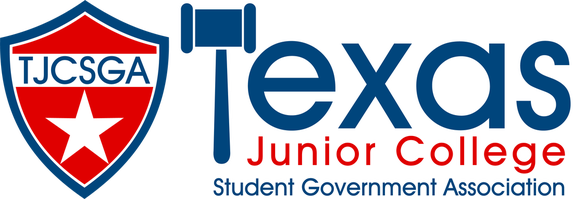 